Publicado en Madrid el 16/09/2022 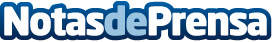 La Academia GoTo abre sus puertas por segundo año con motivo de la Semana Europea de la MovilidadCentrada en la Seguridad Vial, aprovechará para concienciar sobre la conducción segura de los vehículos de free floatingDatos de contacto:Axicom91  661 17 37   Nota de prensa publicada en: https://www.notasdeprensa.es/la-academia-goto-abre-sus-puertas-por-segundo_1 Categorias: Educación Automovilismo Madrid Ecología Dispositivos móviles Sostenibilidad Industria Automotriz http://www.notasdeprensa.es